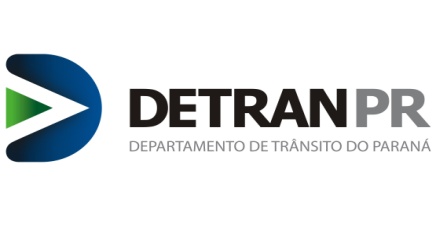 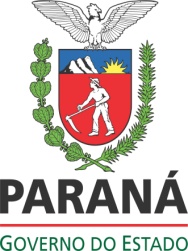 DECLARAÇÃORESOLUÇÃO 282  DE 26 DE JUNHO DE 2008     , CPF:      , RESIDENTE E DOMICILIADO À      , CIDADE DE      , ESTADO DO PARANÁ, De acordo com o disposto nos incisos II do art. 4º, III do art. 6º e II do art. 10 da Resolução n° 282, do CONTRAN, declaro que assumo a responsabilidade pela procedência lícita do motor n°:       instalado no veículo de minha propriedade, marca/modelo:      , placa:      , chassi:      , declaro ainda, serem verdadeiras as informações supracitadas, sujeitando-me às combinações dispostas no art. 299 do Código Penal Brasileiro.                                MARINGÁ,       DE       DE 20     ._____________________________________________NOME:      CPF:      